LINDEN HIGH SCHOOL
GIRLS VARSITY SOCCERLinden High School Girls Varsity Soccer beat Owosso High School 1-0Monday, May 21, 2018
4:00 PM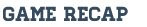 Linden defeated Owosso 1 to 0 in the final Metro League game of the season.

Goal by Molly James assisted by Alicia Otman.

Allison Bush with the Shutout.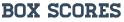 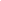 